Scoil Bhríde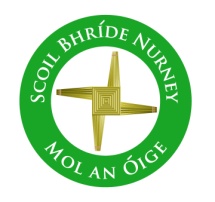 Nurney, Co. KildareTelephone: (045) 526767www.nurneyns.comsbnurney@gmail.com 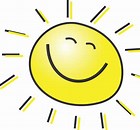 11th May 2022Dear Parents/Guardians Cuman na mBunscol Division 5 Senior Girls footballHeartfelt thanks to Ms. Marron and Ms. Dunne for mentoring and training the senior girls football team this year. The girls did their best in a division 5 football blitz against some very mature and strong opposition. A great day was had by all and they all returned to school HQ in good spirits. Well done to all involved!We have not received any dates or details yet for Senior Girls Camogie or Boys football U11s as of yet, but we will keep you posted as soon as we receive same.Communion 2022Congratulations to those pupils from 2nd class (and their families) who received the sacrament of Communion on Saturday May 7th. What a beautiful day for the boys and girls from Nurney Parish and beyond being put forward by their families to receive their first Holy Communion in their Church. From all the team in Scoil Bhríde, congratulations and thanks to Fr. Adrian and the parish team, Ms. Hamilton and SNAs Julie and Catherine for all their hard work helping each family prepare. It was a wonderful mass and a very energetic and positive experience for all! Please put your child’s name on all School Hoodies and School JumpersJust a gentle reminder that as we head into the hot weather, children will be removing their hoodies and jumpers in the classroom and at play time outside. For your own sake and to save you expense and to stop the spread of any infectious disease, please ensure that your child’s name is written clearly on all clothing, so that if it becomes misplaced, it can be easily and safely returned to its rightful owner. Thank you. Croke Park AgreementIn relation to staff Croke Park 36 Hours (all our obligations under the Croke Park Agreement have been fulfilled for this current school year as follows:10 hours – Individual teacher school planning and development15 hours – Whole school staff school planning and development8 hours – Supervision3 hours – Online meetings and electronic/telephonic communications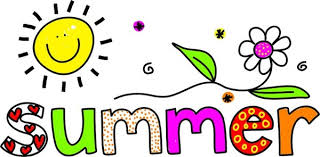 Scoil BhrídeNurney, Co. KildareTelephone: (045) 526767www.nurneyns.comsbnurney@gmail.com 11th May 2022Dear Parents/Guardians Cuman na mBunscol Division 5 Senior Girls footballHeartfelt thanks to Ms. Marron and Ms. Dunne for mentoring and training the senior girls football team this year. The girls did their best in a division 5 football blitz against some very mature and strong opposition. A great day was had by all and they all returned to school HQ in good spirits. Well done to all involved!We have not received any dates or details yet for Senior Girls Camogie or Boys football U11s as of yet, but we will keep you posted as soon as we receive same.Communion 2022Congratulations to those pupils from 2nd class (and their families) who received the sacrament of Communion on Saturday May 7th. What a beautiful day for the boys and girls from Nurney Parish and beyond being put forward by their families to receive their first Holy Communion in their Church. From all the team in Scoil Bhríde, congratulations and thanks to Fr. Adrian and the parish team, Ms. Hamilton and SNAs Julie and Catherine for all their hard work helping each family prepare. It was a wonderful mass and a very energetic and positive experience for all! Please put your child’s name on all School Hoodies and School JumpersJust a gentle reminder that as we head into the hot weather, children will be removing their hoodies and jumpers in the classroom and at play time outside. For your own sake and to save you expense and to stop the spread of any infectious disease, please ensure that your child’s name is written clearly on all clothing, so that if it becomes misplaced, it can be easily and safely returned to its rightful owner. Thank you. Croke Park AgreementIn relation to staff Croke Park 36 Hours (all our obligations under the Croke Park Agreement have been fulfilled for this current school year as follows:10 hours – Individual teacher school planning and development15 hours – Whole school staff school planning and development8 hours – Supervision3 hours – Online meetings and electronic/telephonic communicationsSchool Self-EvaluationA copy of the School’s current Self-Evaluation and School Improvement Plan can be found at the following link www.nurneyns.com/evaluation-reports TestsStandardised testing in spelling, reading and maths will take place over the coming weeks for children (1st-6th class). Please ensure that your child attends school, is punctual, has adequate sleep, good nutrition and appropriate stationery so that they can perform to their potential during these tests. Thank youDates for your diaryThe Parish wishes to inform you that they have arranged a Confirmation Retreat for Confirmation candidates and their class teacher on 11/5/22 10am-2pm in Kildare town.The Parish wishes to inform you that Confirmation for families with children in 6th class will be 21/5/22 @ 11amJunior and senior infants school tour – June 16th1st and 2nd class school tour – May 18th 3rd and 4th class school tour – June 14th 5th and 6th class tour – June 14th Active Schools week – June 20th to June 24th School closes at 2pm for all pupils on Wednesday June 1st 2022 to accommodate a staff meeting. Bus told.School closure – Monday June 6th – Friday June 10th inclusiveSummer reports going home in your eldest child’s school bag – June 20th End of year school mass/graduation ceremony /school assembly will be held outside during school hours in the week of June 20th (weather depending). More details will follow closer to the date.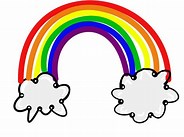 Wednesday Note and school information also availableon www.nurneyns.comThank you for your co-operation with the above._____________________________Vinny Thorpe – Principal (Doctoral Student) M.Ed (SL), MA.Comp.Mus, H.Dip.Prim.Ed, H.Dip.Mus.Tech, P.Grad.Dip.Ed.St(SEN), B.Mus.Ed(H.Dip.Ed), Dip.Mus.Ed, T.Dip.ICTSchool Self-EvaluationA copy of the School’s current Self-Evaluation and School Improvement Plan can be found at the following link www.nurneyns.com/evaluation-reports TestsStandardised testing in spelling, reading and maths will take place over the coming weeks for children (1st-6th class). Please ensure that your child attends school, is punctual, has adequate sleep, good nutrition and appropriate stationery so that they can perform to their potential during these tests. Thank youDates for your diaryThe Parish wishes to inform you that they have arranged a Confirmation Retreat for Confirmation candidates and their class teacher on 11/5/22 10am-2pm in Kildare town.The Parish wishes to inform you that Confirmation for families with children in 6th class will be 21/5/22 @ 11amJunior and senior infants school tour – June 16th1st and 2nd class school tour – May 18th 3rd and 4th class school tour – June 14th 5th and 6th class tour – June 14th Active Schools week – June 20th to June 24th School closes at 2pm for all pupils on Wednesday June 1st 2022 to accommodate a staff meeting. Bus told.School closure – Monday June 6th – Friday June 10th inclusiveSummer reports going home in your eldest child’s school bag – June 20th End of year school mass/graduation ceremony /school assembly will be held outside during school hours in the week of June 20th (weather depending). More details will follow closer to the date.Wednesday Note and school information also availableon www.nurneyns.comThank you for your co-operation with the above._____________________________Vinny Thorpe – Principal (Doctoral Student) M.Ed (SL), MA.Comp.Mus, H.Dip.Prim.Ed, H.Dip.Mus.Tech, P.Grad.Dip.Ed.St(SEN), B.Mus.Ed(H.Dip.Ed), Dip.Mus.Ed, T.Dip.ICTIMPORTANT NOTICE – SCHOOL HALF DAY May 26th The school has been requested by the Department of Education to allow staff attend compulsory training in the new Primary Language Curriculum. For that reason, the school will close for all pupils at 12:30pm on Thursday May 26th 2022. The bus has been told.IMPORTANT NOTICE – SCHOOL HALF DAY May 26th The school has been requested by the Department of Education to allow staff attend compulsory training in the new Primary Language Curriculum. For that reason, the school will close for all pupils at 12:30pm on Thursday May 26th 2022. The bus has been told.